ИНФОРМАЦИЯдля публикации на сайте органа местного самоуправленияВ чем отличие взятки от подарка?Дарение происходит безвозмездно, без каких-либо встречных обязательств со стороны одаряемого (ст. 572 Гражданского кодекса РФ).Допускается дарение обычных подарков, стоимость которых не превышает 3 тыс. руб., в том числе лицам, замещающим государственные должности Российской Федерации, государственные должности субъектов Российской Федерации, муниципальные должности, государственным служащим, муниципальным служащим, служащим Банка России в связи с их должностным положением или в связи с исполнением ими служебных обязанностей.Отличие взятки состоит в том, что она преподносится должностному лицу в целях получения определенной имущественной выгоды за конкретное действие (бездействие) по службе или за общее благоприятное отношение в пользу дающего. При этом у взятки нет минимального размера.Таким образом, незаконное вознаграждение, независимо от размера вознаграждения, за совершение действий (бездействия) по службе может быть расценено как взятка, если передача ценностей связана со встречной передачей вещи или права либо наличием встречного обязательства, совершением каких-либо действий в пользу дарителя.Момент передачи вознаграждения при этом (до или после выполнения встречных обязательств) значения не имеет.Помощник прокурора района                                                                Р.Э. Надыров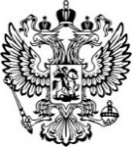 ПрокуратураРоссийской ФедерацииПРОКУРАТУРА ОРЛОВСКОЙ ОБЛАСТИПРОКУРАТУРА ЗАЛЕГОЩЕНСКОГО РАЙОНА ул. Ленина, д.11, п. Залегощь, 303560Главам сельских поселений Залегощенского района29.06.202329.06.2023№33-2023